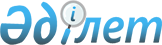 Б.Т.Сұлтановты Астана қаласының әкімі қызметіне тағайындау туралыҚазақстан Республикасы Президентінің 2018 жылғы 11 қыркүйектегі № 741 Жарлығы
      Бақыт Тұрлыханұлы Сұлтанов Астана қаласының əкімі болып тағайындалсын, ол Қазақстан Республикасының Қаржы министрі қызметінен босатылсын.
					© 2012. Қазақстан Республикасы Әділет министрлігінің «Қазақстан Республикасының Заңнама және құқықтық ақпарат институты» ШЖҚ РМК
				
      Қазақстан Республикасының
Президенті

Н.НАЗАРБАЕВ
